Transition PointsReading Specialist - Endorsement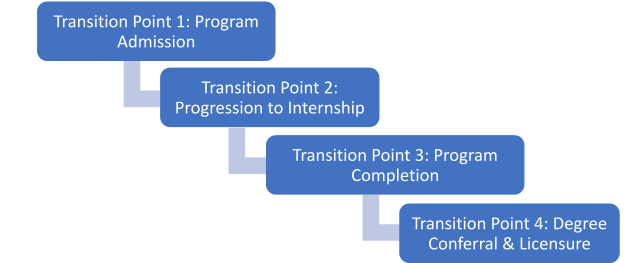 